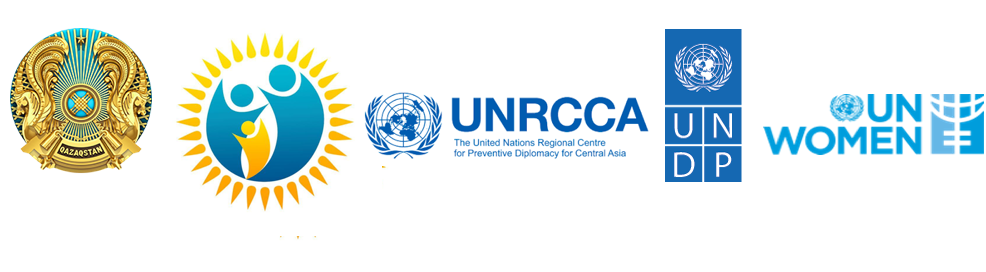 Конференция “Женщины, мир и  Безопасность”Итоговый документ конференцииПреамбула: Мы, участники конференции “Женщины, мир и Безопасность”, состоявшейся 16 октября 2023 года в Алматы, Казахстан, в рамках Диалога Женщин Лидеров стран Центральной Азии, Выражая серьезную обеспокоенность  продолжающимися  конфликтами и войнами, навязыванием радикально-фундаменталистских ценностей, попранием прав женщин и глубоко укоренившейся в мире мизогонией,Считая недопустимой дальнейшую эскалацию милитаризма, насильственного экстремизма и терроризма, а также рост криминализации и насилия в обществе и семье, что влечет за собой фатальные последствия для человеческой безопасности,Выражая серьезную озабоченность продолжающейся  практикой исключения женщин из  процессов принятия решений, оказывающих непосредственное влияние на качество  жизни и безопасность, а также отсутствием результативных мер, предпринимаемых для обеспечения эффективного участия женщин в официальных мирных процессах,Считаем недопустимым низкое представительство женщин в миротворческих миссиях и диалогах для предотвращения и  разрешения конфликтов, особенно на уровне принятия решений,иВыражаем приверженность следующим общим обязательствам:Актуализировать имплементацию международных обязательств по повестке Женщины, мир и безопасность (ЖМБ) c учетом региональных и глобальных вызовов и угроз и необходимости внесения вопросов человеческой безопасности и ЖМБ в национальную повестку. А именно:Поощрять позитивную концепцию мира, основанную на таких принципах, как гендерное равенство, права человека, солидарность и человеческая безопасность. Интегрировать положения и обязательства повестки ЖМБ в национальные стратегии развития и среднесрочные программы по развитию, а также в системы мониторинга и оценки достижения результатов. Способствовать имплементации повестки ЖМБ через Национальные Планы Действий по ЖМБ/Резолюции Совета Безопасности ООН 1325 (НПД 1325), а также стратегические программные документы. Обеспечить инклюзивный и транспарентный процесс подготовки НПД по Резолюции СБ ООН 1325 в консультации с различными правительственными и неправительственными организациями, женскими ОГО, научными кругами и представителями сообществ. Этот консультативный процесс должен способствовать повышению уровня сопричастности на национальном уровне.Координирующим правительственным учреждениям следует обеспечить непосредственное отражение проблем женщин в сельских районах в НПД во избежание разработки Планов только с учетом проблем и приоритетов городов.При разработке, принятии и имплементации НПД 1325 учитывать их бюджетирование. Способствовать мобилизации ресурсов для более эффективной реализации национальных программ и политик как на национальном, так и на региональном уровнях.В процессе разработки национальных политик и планов действий учитывать интересы женщин из числа правозащитных организаций, а также молодежи и молодежных активистов.Разработать механизм мониторинга национальных программ и НПД 1325.  Улучшить сбор и анализ качественных данных для разработки политик и действий, способствующих реализации Резолюций СБ ООН с учетом международных стандартов. При необходимости ттакже разработать и внедрить соответствующие качественные и количественные индикаторы для оценки и ежегодной подотчётности о результатах их имплементации.Содействовать локализации НПД 1325 как механизма учета специфики и приоритетов местного уровня, а также увязки с местными планами развития и бюджетами. Локализация НПД должна дополняться повышением осведомленности на местном уровне как в сельских, так и в городских районах.Учитывать мнения, позицию и рекомендации, сделанные различными группами женщин в ходе мирных диалогов и процессов, включая молодежных активистов. Мир не должен пониматься исключительно в его «негативном» и секьюритизированном значении, т.е. как отсутствие войны.Обеспечить применение в полном масштабе международных норм, стандартов и обязательств (Конвенция о ликвидации всех форм дискриминации в отношении женщин, Пекинская Платформа Действий, Резолюции Совета Безопасности ООН, ЦУРы) на региональном и национальном уровнях для защиты прав женщин и детей в мирное и военное время;Продвигать подготовку государственных служащих для понимания повестки ЖМБ и их непосредственной роли в ее реализации в разрезе секторов  и отраслей. Внедрить тематику ЖМБ в образовательные программы для госслужащих всех уровней, включая муниципальный уровень. Включить в аттестацию госслужащих оценку их компетенции по вопросам ЖМБ и осведомленности о национальной политики в этой области.Способствовать расширению участия женщин в правоохранительной и судебной системе с целью их активного участия в вопросах защиты прав и законных интересов различных сторон в правоприменительной практике, связанной с повесткой ЖМБ, а также усилить роль женщин-медиаторов из числа судей, адвокатов, правовых консультантов. На региональном и субрегиональном уровнях следует расширять возможности для создания сетей для обмена информацией о ходе реализации НПД 1325. Это позволит представителям государств ознакомиться с историческими траекториями и определить пограничные и соседские инициативы для совместных действий.Поддержать иссследования для оценки взаимосвязей рисков конфликтов, миграции, изменения климата с учетом гендерных аспектов и с фокусом на молодежь и человеческую безопасность в целом. Использовать их результаты для разработки и имплементации мер раннего реагирования на риски конфликтов. Содействовать распространению результатов исследований и улучшению партнёрства с исследовательскими структурами.Усилить партнерство с организациями гражданского общества (ОГО) и расширить пространство для ОГО и для партнёров по развитию для их полноценного участия и вклада. А именно:- Совершенствовать законодательную базу, регулирующую деятельность ОГО для создания благоприятствующей среды, снятия барьеров в регистрации и операционализации деятельности ОГО, а также других дискриминационных норм. Работать над улучшением национального законодательства в области защиты данных правозащитных организаций и их представителей, а также деятельности ОГО в целом.- Содействовать формированию позитивного имиджа ОГО как партнёров по развитию и продвижению прав человека и гендерного равенства. Обратить внимание на защиту личных данных правозащитников и правозащитных организаций, учитывая риски для их персональной безопасности и создания негативного имиджа организаций. Поощрять распространение информации о деятельности и результатах работы ОГО для широкой общественности.- Включать лот поддержки имплементации ЖМБ в лоты государственных социальных заказов для ОГО.- Разработать и внедрить эффективные механизмы коммуникации между ОГО  и государственными структурами. Отражать роль и вклад ОГО в имплементацию повестки ЖМБ в национальных/государственных отчетах.- Содействовать улучшению взаимодействия гражданского и неправительственного сектора с национальными структурами в области принятия решений по вопросам ЖМБ и расширять на постоянной основе сферы взаимного сотрудничества, в т.ч. обеспечивая представленность ОГО стран ЦА региона на глобальных плозадках и процессах по вопросам ЖМБ как равных участников наряду с ОГО других регионов.- Поддержать создание совещательных органов и включение ЖМБ в программу общественных советов и площадок для обмена информацией, результатами исследований и лучших практик. - Предоставить пространства для диалога и сотрудничества для местных женщин в разделенных сообществах, чтобы они могли поделиться информацией о уязвимости своих сообществ и представить свои конкретные рекомендации относительно того, как они могут работать с женщинами «с другой стороны».- Продвигать участие женщин и женских ОГО в переговорах по управлению трансграничными водными ресурсами, использовать их полезный опыт и практические знания для снижения рисков напряженности  на местах, а также обеспечить их включение в процессы и диалоги в отношении взаимосвязи изменения климата, конфликтов и гендерного неравенства. Рассмотреть возможность обсуждения вопросов участия женщин в водной дипломатии в рамках предстоящего Женского Водного Форума на международной конференции высокого уровня, проводимой ООН и Правительством Таджикистана на регулярной основе. - Способствовать значимому и содержательному участию и вкладу женщин в процессы принятия решений в рамках региональных организаций, в т.ч. через создание специальных совещательных комитетов женщин для межрегиональных и региональных структур, таких как Шанхайская Организация Сотрудничества, Договор о коллективной безопасности, ЕвразЭС и др.;- Выявить и устранить барьеры, в т.ч. на законодательном и исполнительном уровнях, для участия женщин в процессах предотвращения и разрешения конфликтов через механизмы медиации и превентивной и народной дипломатии;- Способствовать созданию благоприятных условий для активного участия женщин миротворцев и правозащитниц в процессах выполнения обязательств в рамках Повестки ЖМБ.- Предоставить женщинам и девочкам, затронутым конфликтами, платформу для обсуждения и согласования общих решений для консолидации региональной адвокации, направленной на борьбу за права женщин и девочек в условиях конфликтов и кризиса.Усиление активности, видимости и представленности стран региона в международных процессах и на международных глобальных площадках по вопросам ЖМБ/ 1325А именно:- Обеспечить репрезентативное участие ответственных госструктур и ОГО в международных глобальных процессах и площадках, включая глобальный Договор ЖМБ и гуманитарной деятельности (Договор ЖМБ-ГД), глобальную Сеть Национальных Координаторов по вопросам ЖМБ и др. - Поощрять изучение существующих полезных практик и опыта, а также распространение своих знаний и практик.- Содействовать укреплению взаимного доверия и сотрудничества между женщинами-лидерами, женскими ОГО, активистками и защитниками прав женщин на национальном, региональном и глобальном уровнях.- Расширять региональный обмен и равноправный диалог по вопросам реализации повестки ЖМБ.Усиление подотчетности за реализацию обязательств повестки ЖМБА именно:- Включить в национальные обзоры выполнения Пекинской Платформы Действий - Пекин+30 – оценку прогресса по ЖМБ с использованием индикаторов ЦУР и планирование дальнейших мер и шагов на перспективу.- Включать вопросы прогресса реализации повестки ЖМБ  в национальные отчёты по КЛДЖ (CEDAW) и другие международные обязательства  по правам человека.- Провести детальный анализ системы сбора данных и отчётности по ЖМБ с использованием глобальных индикаторов для выявления пробелов и трудностей в сборе и анализе данных, определению мер для их решения и синхронизации с показателями ЦУР.- Проводить на ежегодной основе Центрально-Азиатский Форум для отслеживания прогресса реализации Повестки Женщины, мир и безопасность с привлечением всех заинтересованных сторон.- Провести консультации на страновом и региональном уровне со всеми заинтересованными сторонами для обсуждения Дорожной карты для реализации Резолюций Совета Безопасности ООН по вопросам ЖМБ в регионе Центральной Азии.- На следующей встрече Диалога Женщин Лидеров Центральной Азии по теме повестки ЖМБ обсудить статус реализации данных рекомендаций и предложений. 